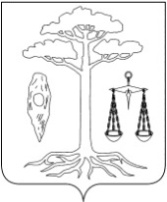 СОВЕТТЕЙКОВСКОГО МУНИЦИПАЛЬНОГО РАЙОНАшестого созыва Р Е Ш Е Н И Еот 29.04.2016 г. № 69-р г. ТейковоО  внесении   изменений   и   дополнений в   решение Совета Тейковского муниципального района от  16.12.2015 г. № 45-р  «О бюджете Тейковского муниципального  района на  2016  год»             В соответствии с Бюджетным кодексом РФ, Федеральным Законом от  06.10.2003 г. № 131-ФЗ «Об общих принципах организации местного самоуправления в Российской Федерации», Уставом Тейковского муниципального районаСовет Тейковского муниципального района РЕШИЛ:Внести в решение Совета Тейковского муниципального района от 16.12.2015 г. № 45-р «О бюджете Тейковского муниципального района на 2016 год» следующие изменения и дополнения:1. В подпункте 1 пункта 1 решения:         - в  абзаце третьем цифры «150060,8» заменить цифрами «150621,1»;         - в  абзаце четвертом цифры «151397,8» заменить цифрами «152505,0»;- в абзаце пятом цифры «1337,0» заменить цифрами «1883,9».         2. В пункте 19 решения: - в абзаце первом цифры «772,8» заменить цифрами «1167,9»;         3. Приложение 2 к решению изложить в новой редакции согласно приложению 1.4. Приложение 4 к решению изложить в новой редакции согласно приложению 2.  5. Приложение 6 к решению изложить в новой редакции согласно приложению 3.     6. Приложение 7 к решению изложить в новой редакции согласно приложению 4.        7. Приложение 8 к решению изложить в новой редакции согласно приложению 5.        8. Приложение 11 к решению изложить в новой редакции согласно приложению 6.    Глава Тейковскогомуниципального района                              	       С.А. Семенова 